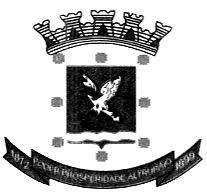 REQUERIMENTO DE ATENDIMENTO DOMICILIARSenhor(a) diretor(a) da Escola Municipal ________________________.Eu___________________________________________, nome social _____________________________________________________________ residente_____________________________________________________, telefone________________, responsável pelo aluno (a) ____________________________________________, do ______Ano do Ensino Fundamental, do ano letivo de ______, requer a V.Sª. o atendimento domiciliar, conforme disposto no (a):(verificar qual a legislação abaixo que estabelece o referido atendimento)(  ) Decreto-Lei n. 1.044/1969 – portadores de afecções congênitas ou adquiridas e outras doenças.(  ) Lei n. 6.202/1975 – alunas gestantes.(  ) Lei n. 71, de 6 de agosto de2009 – Cria o regime especial de proteção de crianças e jovens com doença oncológica.	Nestes termos,	Aguarda deferimento.Campo Grande/MS_______ de _______________ de __________.Assinatura do requerente